NAVNIGHT, 10/5/16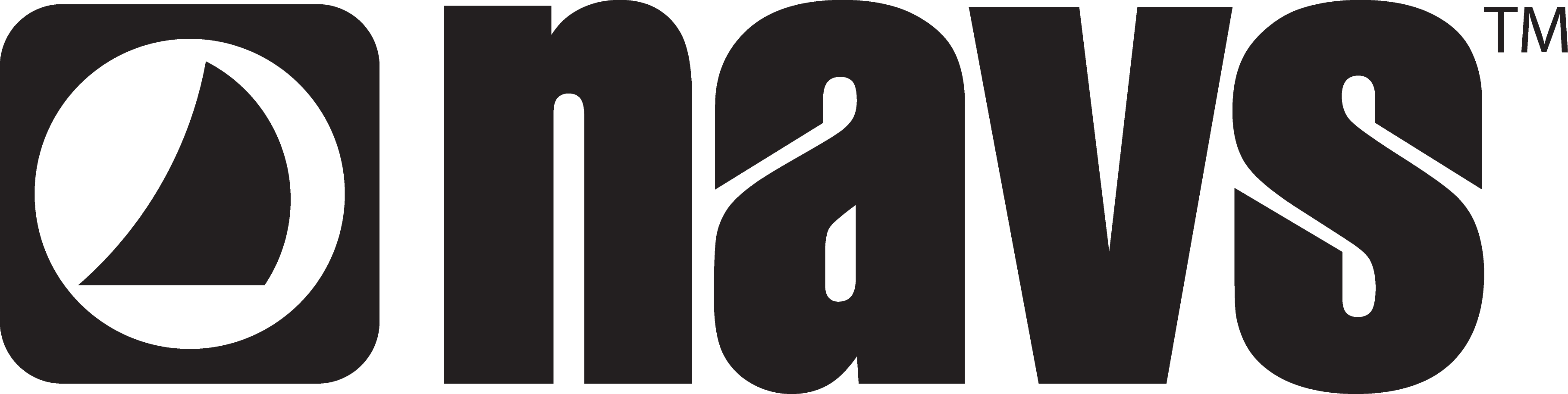 The Grand Story:  CataclysmGenesis 6-9                                 Jon WernerThe Bible Project Video: Genesis 1-11What do you take away from this video?1.  Review:  From Adam & Eve to Noah (the ark builder)2.  Big question: Why a flood?What went wrong?        Gen. 6:5-7        Gen. 6:13        Gen. 9:21-23, 22What went right?        Gen. 6:9        Gen. 6:14, 22        Gen. 9:7-173.  What is significant for us?Understanding __________________________________.Introducing the notion of a c_______________________.Preparing for ___________________________________.4.  SO WHAT?NAVNIGHT, 10/5/16The Grand Story:  CataclysmGenesis 6-9                                 Jon WernerThe Bible Project Video: Genesis 1-11What do you take away from this video?1.  Review:  From Adam & Eve to Noah (the ark builder)2.  Big question: Why a flood?What went wrong?        Gen. 6:5-7        Gen. 6:13        Gen. 9:21-23, 22What went right?        Gen. 6:9        Gen. 6:14, 22        Gen. 9:7-173.  What is significant for us?Understanding __________________________________.Introducing the notion of a c_______________________.Preparing for ___________________________________.4.  SO WHAT?